Marine Corps Toys for TotsSpokane Washington2020 InformationToys for Tots Coordinator: SSgt Winston Barnett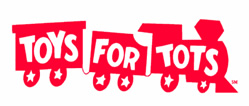 Go to the Toys for Tots Website: https://spokane-wa.toysfortots.org and click “Apply for Toys” link.Requests: start October 26th, 2020 and will be available until December 14th, 2020.Distribution Dates:	December 2nd, 2020 – December 21st, 2020		Monday – Friday: 9:00 am – 4:30 pm		Saturdays: 9:00 am – 3:00 pmDistribution Location:	2020 Distribution location is still pending!	

Access Toys for Tots of Spokane Facebook page by searching “@Toys-For-Tots-Of-Spokane”  This is important as a lot of information is passed on this page!
IMPORTANT!!!!  If you are missing emails, PLEASE CHECK YOUR SPAM FOLDERS!  Also do a search for "Local".  Email coming from this website will be from "Local".  There will also be email coming from "Spokane Toys For Tots" which will contain your order number!For any questions please contact (509) 990-8454.  This number will be answered only during business hours!